KARABÜK ÜNİVERSİTESİ ÇOCUK GELİŞİMİ UYGULAMA VE ARAŞTIRMA MERKEZİ MÜDÜRLÜĞÜDEMİR ÇOCUK ANAOKULU ÖN KAYIT FORMUTARİH:VELİNİN ADI SOYADI:İMZASIÇOCUĞUNÇOCUĞUNÇOCUĞA AİT FOTOĞRAFADI SOYADI:ÇOCUĞA AİT FOTOĞRAFTC KİMLİK NO:ÇOCUĞA AİT FOTOĞRAFDOĞUM TARİHİ:ÇOCUĞA AİT FOTOĞRAFCİNSİYETİ:ÇOCUĞA AİT FOTOĞRAFOKULA BAŞLAMA TARİHİÇOCUĞA AİT FOTOĞRAFOKULA DEVAM DURUMU:ÇOCUĞA AİT FOTOĞRAFÇOCUĞUN ANNESİÇOCUĞUN ANNESİÇOCUĞA AİT FOTOĞRAFADI SOYADI:ÇOCUĞA AİT FOTOĞRAFMESLEĞİ:ANNEYEAİTFOTOĞRAFEV ADRESİ:ANNEYEAİTFOTOĞRAFTELEFON NUMARASI:ANNEYEAİTFOTOĞRAFİŞ ADRESİ:ANNEYEAİTFOTOĞRAFİŞ TELEFONU:ANNEYEAİTFOTOĞRAFÇOCUĞUN BABASIÇOCUĞUN BABASI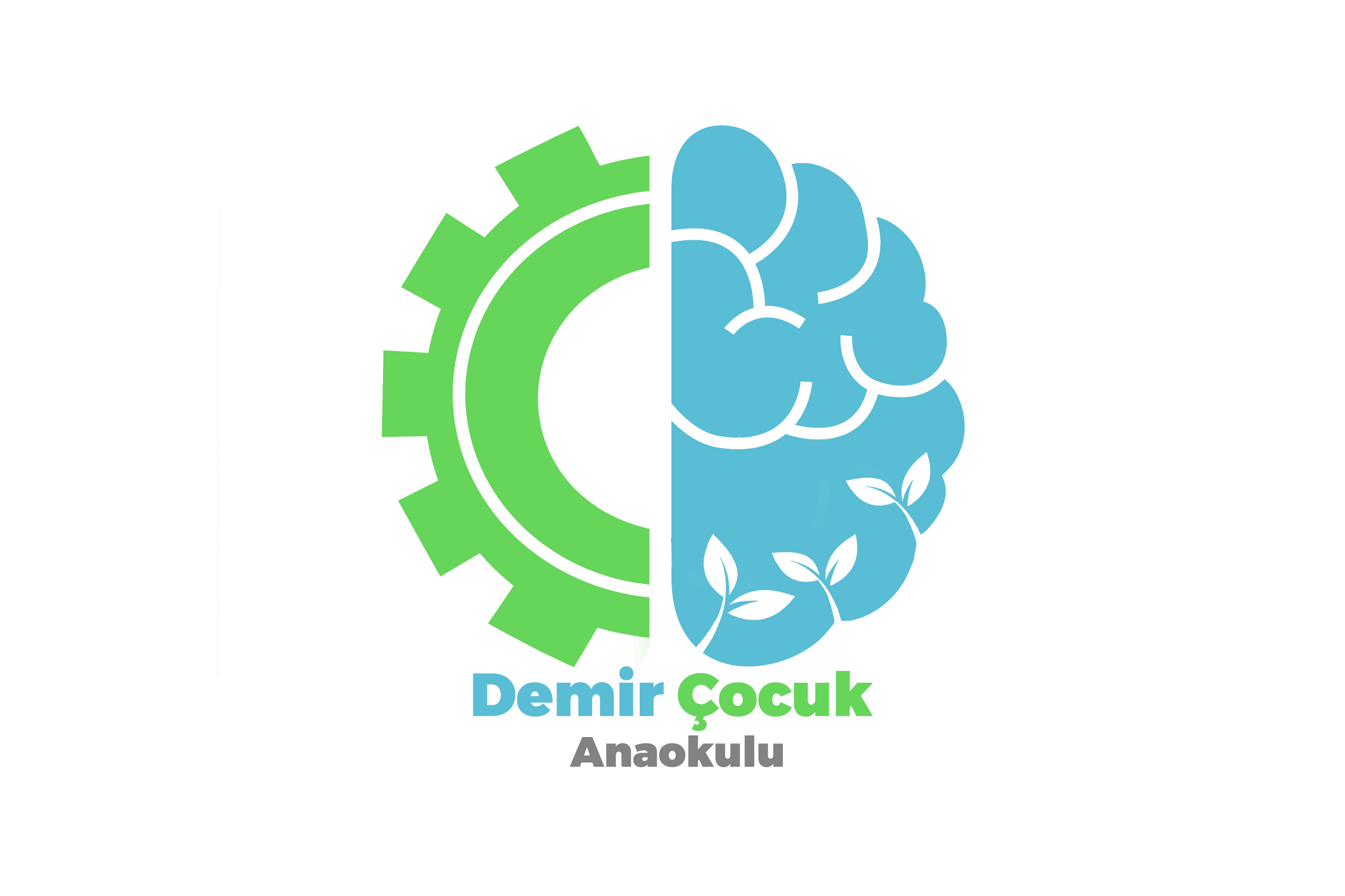 BABAYAAİTFOTOĞRAFADI SOYADI:BABAYAAİTFOTOĞRAFMESLEĞİ:BABAYAAİTFOTOĞRAFEV ADRESİ:BABAYAAİTFOTOĞRAFTELEFON NUMARASI:BABAYAAİTFOTOĞRAFİŞ ADRESİ:BABAYAAİTFOTOĞRAFİŞ TELEFONU:BABAYAAİTFOTOĞRAF	ANNE-BABA DIŞINDA ARANACAK ÜÇÜNCÜ ŞAHIS	ANNE-BABA DIŞINDA ARANACAK ÜÇÜNCÜ ŞAHISANNE-BABADIŞINDA ARANACAK ÜÇÜNCÜ ŞAHISAAİTFOTOĞRAFADI SOYADI:ANNE-BABADIŞINDA ARANACAK ÜÇÜNCÜ ŞAHISAAİTFOTOĞRAFYAKINLIK DERECESİ:ANNE-BABADIŞINDA ARANACAK ÜÇÜNCÜ ŞAHISAAİTFOTOĞRAFTELEFON NUMARASI:ANNE-BABADIŞINDA ARANACAK ÜÇÜNCÜ ŞAHISAAİTFOTOĞRAFADRESİ:ANNE-BABADIŞINDA ARANACAK ÜÇÜNCÜ ŞAHISAAİTFOTOĞRAFÇOCUĞA AİT ÖZEL DURUMLARÇOCUĞA AİT ÖZEL DURUMLARANNE-BABADIŞINDA ARANACAK ÜÇÜNCÜ ŞAHISAAİTFOTOĞRAFÇOCUĞUN BİLİNEN HASTALIĞI VAR MI? VARSA DURUMUANNE-BABADIŞINDA ARANACAK ÜÇÜNCÜ ŞAHISAAİTFOTOĞRAFÇOCUĞUN OKULA GELİŞ YOLUVARSA BAŞKA ÖZEL BİR DURUM